О предоставлении земельных участков Администрации сельского поселения Кара-Якуповский сельсовет муниципального  района  Чишминский район  Республики  Башкортостан на праве (бессрочного) пользования Руководствуясь ст.19  Земельного  Кодекса  Российской Федерации и на основании закона о введение в действие   Земельного кодекса Российской Федерации п.2 ст. 3.3 Федерального закона « О ведении в действие Земельного кодекса Российской Федерации» от 25.10.2001 года № 137 ФЗПОСТАНОВЛЯЮ:Предоставить Администрации сельского поселения Кара-Якуповский  сельсовет муниципального района Чишминский район на праве (бессрочного) пользования земельный участок с кадастровым номером 02:52:090402:339, площадью 1500+/-14 кв.м, категория земель: земли населенных пунктов, расположенный по адресу : Республика Башкортостан, Чишминский район, Кара-Якуповский сельсовет, с. Кара-Якупово, ул. Лесная 16.Администрации сельского поселения Кара-Якуповский  сельсовет муниципального района Чишминский район зарегистрировать право(бессрочного) пользования на земельные участки в Управлении Федеральной службы государственной  регистрации, кадастра и картографии по Республике БашкортостанГлава сельского поселения Кара-Якуповский  сельсовет  муниципального района Чишминский район Республики Башкортостан				  Р.З. КарагуловБаш[ортостан Республика]ыШишм^ районыМУНИЦИПАЛЬ РАЙОНЫны@[ара-Я[уп ауыл советыауыл биЛ^м^]е хакими^те 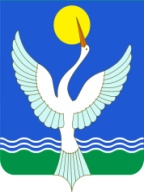 администрация СЕЛЬСКОГО ПОСЕЛЕНИЯ Кара-Якуповский сельсоветМУНИЦИПАЛЬНОГО РАЙОНАЧишминскИЙ районРеспубликИ Башкортостан[АРАР6 февраль 2016 йыл№  9ПОСТАНОВЛЕНИЕ 6 февраля  2016 года